Prefixes and suffixesThe following is an alphabetical list of medical prefixes and suffixes, along with their meanings, origin, and an English example.AB C DEFG[edit] H[edit] I[edit] K[edit] L[edit] M[edit] N[edit] O[edit] P[edit] Q[edit] R[edit] S[edit] T[edit] U[edit] V[edit] X[edit] Y[edit] ZEnglish meaningsThis section contains lists of different root classification (e.g. body components, quantity, description, etc.). Each list is alphabetized by English meanings, with the corresponding Greek and Latin roots given. Roots of bodily conceptsRoots of body parts and components(Internal anatomy, external anatomy, body fluids, body substances) Roots of colorRoots of description(Size, shape, strength, etc.)Roots of positionRoots of quantityPrefix or suffixMeaningOrigin language and etymologyExample(s)a-, an-Denotes an absence of, withoutAncient Greek ἀ-/ἀν- (a-/an-), without, notApathy, Analgiaab-away fromLatinAbductionabdomin(o)-Of or relating to the abdomenLatin (abdōmen), abdomen, fat around the bellyAbdomen-ac, -acalpertaining toGreek -ακός (-akos)cardiac, hydrophobiac, pharmacomaniacalacanth(o)-thorn or spineAncient Greek ἄκανθα (akantha), thornacanthion, acanthocyte, acanthoma, acanthulusacous(io)-Of or relating to hearingGreek ἀκουστικός (acoustikos), of or for hearingacoumeter, acousticianacr(o)-extremity, topmostGreek ἄκρον (akron), highest or farthest pointAcrocrany, acromegaly, acroosteolysis, acroposthia-acusishearingGreek ἀκουστικός (acoustikos), of or for hearingparacusis-adtoward, in the direction ofdorsadad-increase, adherence, motion toward, veryLatinAdductionaden(o)-, aden(i)-Of or relating to a glandAncient Greek ἀδήν, ἀδέν- (adēn, aden-), an acorn; a glandAdenocarcinoma, adenology, adenotome, adenotyphusadip(o)-Of or relating to fat or fatty tissueLatin (adeps, adip-), fatAdipocyteadren(o)-Of or relating to adrenal glandsLatinadrenal artery-aemia (BrE)blood conditionGreek ἀναιμία, without bloodAnaemiaaer(o)-air, gasGreek ἀήρ, ἀέροςAerosinusitisaesthesio- (BrE)sensationGreek αἴσθησιςAnesthesia-alpertaining toLatin -alisabdominalalb-Denoting a white or pale colorLatin albus, whiteAlbinoalge(si)-painGreek ἄλγοςAnalgesic-algiapainGreekMyalgiaalg(i)o-painGreekMyalgiaallo-Denoting something as different, or as an additionAncient Greek ἄλλος (allos), another, otherAlloantigen, allopathyambi-Denoting something as positioned on both sides; Describing both of twoLatin (ambi-, ambo), both, on both sidesAmbidextrousamnio-Pertaining to the membranous fetal sac (amnion)Greek ἄμνιονAmniocentesisamph-, amphi-on both sidesGreek ἀμφί (amphi)Amphicrania, amphismela, amphomycinan-not, withoutGreekAnalgesiaana-back, again, upGreekAnaplasiaan(o)anusLatinandr(o)-pertaining to a manGreek ἀνήρ, ἀνδρ-Andrology, androidangi(o)-blood vesselGreek ἀγγεῖονAngiogramaniso-Describing something as unequalAncient Greek ἄνῑσος (anīsos), unequalAnisotropic, anisocytosisankyl(o)-, ancyl(o)-Denoting something as crooked or bentAncient Greek ἀγκύλος (ankýlos), crooked, curvedAnkylosisante-Describing something as positioned in front of another thingLatin (āntē), before, in front ofantepartumanti-Describing something as 'against' or 'opposed to' anotherAncient Greek αντι (anti), againstAntibody, antipsychoticapo-separated from, derived fromAncient Greek ἀπόApoptosisarch(i,e,o)first, primitivearchinephron : first formed kidneyarsen(o)-Of or pertaining to a male; masculineGreek (arsein)arteri(o)-Of or pertaining to an arteryAncient Greek ἀρτηρία (artēría), a wind-pipe, artery (used distinctly versus a vein)Artery, Arteriolearthr(o)-Of or pertaining to the joints, limbsAncient Greek αρθρος (arthros), a joint, limbArthritisarticul(o)-jointLatin articulumArticulation-arypertaining toLatin -ariusbilary tract-aseenzymeGreek διάστασις, divisionLactase-astheniaweaknessGreek, ἀσθένειαMyasthenia gravisatel(o)imperfect or incomplete developmentatelocardia : imperfect development of the heartather(o)-fatty deposit, Soft gruel-like deposit-ationprocessLatinHabitation[disambiguation needed ], Lubrication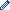 atri(o)-an atrium (esp. heart atrium)atrioventricularaur(i)-Of or pertaining to the earLatin (auris), the earAuralaut(o)-selfGreek αὐτο-Autoimmuneaux(o)-increase; growthauxocardia : enlargement of the heartaxill-Of or pertaining to the armpit [uncommon as a prefix]Latin (axilla), armpitAxillaazo(to)nitrogenous compoundazothermia : raised temperature due to nitrogenous substances in bloodPrefix/suffixMeaningOrigin language and etymologyExample(s)balano-Of the glans penis or glans clitoridisGreek βάλανος - balanos, acorn, glansBalanitisbi-twice, doubleLatinBinarybio-lifeAncient Greek βίοςBiologyblast(o)-germ or budGreek βλαστόςBlastomereblephar(o)-Of or pertaining to the eyelidAncient Greek βλέφαρον (blépharon), eyelidBlepharoplastbrachi(o)-Of or relating to the armLatin (brachium), from Ancient Greek βραχίων (brachiōn), armBrachium of inferior colliculusbrachy-Indicating 'short' or less commonly 'little'Ancient Greek βραχύς (brachys), short, little, shallowbrachycephalicbrady-'slow'Ancient Greek βραδύς (bradys), slowBradycardiabronch(i)-bronchusBronchiolitis obliteransbucc(o)-Of or pertaining to the cheekLatin (bucca), cheekBuccolabialburs(o)-bursa (fluid sac between the bones)LatinBursitisPrefix/suffixMeaningOrigin language and etymologyExample(s)capill-Of or pertaining to hairLatin (capillus), hairCapilluscapit-Pertaining to the head (as a whole)Latin (caput, capit-), the headCapitation[disambiguation needed ]carcin(o)-cancerGreek καρκίνος (karkinos), crabCarcinomacardi(o)-Of or pertaining to the heartAncient Greek καρδία (kardía), heartCardiologycarp(o)-Of or pertaining to the wristLatin (carpus) < Ancient Greek καρπός (karpós), wrist; NOTE: This root should not be confused with the mirror root carp(o)- meaning fruit.Carpopedalcata-down, underGreek κατά (kata)Cataract-celepouching, herniaAncient Greek κήλη (kēlē)Hydrocele-centesissurgical puncture for aspirationAncient Greek κέντησις (kentēsis)Amniocentesiscephal(o)-Of or pertaining to the head (as a whole)Ancient Greek κεφαλή (képhalē), the headCephalalgycerat(o)-Of or pertaining to the cornu[disambiguation needed ]; a hornAncient Greek κέρας, κερατ- (kéras, kerat-), a hornCeratoidcerebell(o)-Of or pertaining to the cerebellumLatin (cerebellum), little brainCerebellumcerebr(o)-Of or pertaining to the brainLatin (cerebrum), brainCerebrologycervic-Of or pertaining to the neck, the cervixLatin (cervix, cervīc-), neck, cervixCervicodorsalchem(o)-chemistry, drugGreek χημείαChemotherapychir(o)-, cheir(o)-Of or pertaining to the handAncient Greek χείρ, χειρο- (cheir, cheiro-), handChiropractorchlor(o)-Denoting a green colorAncient Greek χλωρός (chloros), green, yellow-greenChlorophyllchol(e)-Of or pertaining to bileAncient Greek χολή (cholē), bileCholaemiacholecyst(o)-Of or pertaining to the gallbladderAncient Greek χοληκύστις (cholēkýstis), gallbladder < χολή (cholē), bile, gall + κύστις (kýstis), bladderCholecystectomychondr(i)o-cartilage, gristle, granule, granularAncient Greek χονδρός (chondros)Chondrocalcinosischrom(ato)-colorAncient Greek χρῶμαHemochromatosis-cidal, -cidekilling, destroyingLatinbacteriocidalcili-Of or pertaining to the cilia, the eyelashes; eyelids< Latin (cilium), eyelash; eyelidCiliarycircum-Denoting something as 'around' anotherLatin (circum), aroundCircumcisioncis-on this sideLatin (cis)clastbreakGreek κλαστόςosteoclastco-with, together, in associationLatincoenzymescol-, colo-, colono-colonColonoscopycolp(o)-Of or pertaining to the vaginaAncient Greek κόλπος (kólpos), bosom, womb; hollow, depthColposcopycom-with, togetherLatincontraagainstLatinContraindicatecor-with, togetherLatincor-, core-, coro-Of or pertaining to eye's pupilAncient Greek κόρη (kórē), girl, doll; pupil of the eyeCorectomycordi-Of or pertaining to the heart [Uncommon as a prefix]Latin (cor, cordi-), heartCommotio cordiscornu-Applied to processes and parts of the body describing them likened or similar to hornsLatin (cornū), horncoron(o)-heartcost(o)-Of or pertaining to the ribsLatin (costa), ribCostochondralcox-Of or relating to the hip, haunch, or hip-jointLatin (coxa), hipCoxopoditecrani(o)-Belonging or relating to the craniumLatin (cranium) < Ancient Greek κρᾱνίον (krānion), the cranium, skull, bones enclosing the brainCraniology-crineto secreteεκκρίνει ecrineEndocrinecry(o)-coldGreek κρύοςCryoablationcutane-skinLatinSubcutaneouscyan(o)-Denotes a blue colorAncient Greek κύανος, κυάνεος (kýanos, kyáneos), blueCyanopsiacycl-circle, cycleGreek κύκλος (kuklos)cyph(o)-Denotes something as bent [uncommon as a prefix]Ancient Greek κυφός (kȳphós), bent, hunchbackCyphosiscyst(o)-, cyst(i)-Of or pertaining to the urinary bladderAncient Greek κύστις (kýstis), bladder; cystCystotomycyt(o)-cellGreek κύτοςCytokine-cytecellGreekLeukocytePrefix/suffixMeaningOrigin language and etymologyExample(s)dacryo-tearGreek δάκρυdactyl(o)-Of or pertaining to a finger, toeAncient Greek δάκτυλος (dáktylos), finger, toeDactylologyde-away from, cessationLatin de-dent-Of or pertaining to teethLatin (dens, dentis), toothDentistdermat(o)-, derm(o)-Of or pertaining to the skinDermatology-desisbindingGreek δέσις (desis)arthrodesisdextr(o)-right, on the right sideLatin dexterDextrocardiadi-twoGreek δι-Diplopiadi-apart, separationLatindia-(same as Greek meaning)Ancient Greek διά (diá), through, during, acrossDiacetyldif-apart, separationLatindigit-Of or pertaining to the finger [rare as a root]Latin (digitus), finger, toeDigit-dipsiasuffix meaning "(condition of) thirst"'polydipsia hydroadipsia, oligodipsiadis-separation, taking apartLatin dis-Dissectiondors(o)-, dors(i)-Of or pertaining to the backLatin (dorsum), backdorsal, Dorsocephaladduodeno-duodenum, twelve: upper part of the small intestine (twelve inches long on average), connects to the stomachLatin duodeniDuodenal atresiadynam(o)-force, energy, powerGreek δύναμις (dunamis)-dyniapainVulvodyniadys-bad, difficultGreek δυσ-Dysphagia, dysphasiaPrefix/suffixMeaningOrigin language and etymologyExample(s)-ealpertaining toLatinec-out, awayGreek ἐκ- (ek-)ect(o)-outer, outsideGreek ἐκτόςEctopic pregnancy-ectasis, -ectasiaexpansion, dilationAncient Greek ἔκτασιςBronchiectasis, Telangiectasia-ectomyDenotes a surgical operation or removal of a body part. Resection, excisionAncient Greek ἐκτομή (ectomē), excisionMastectomy-emesisvomiting conditionGreek ἕμεσιςHematemesis-emiablood condition (AmE)Greek ἀν-αιμία, without bloodAnemiaencephal(o)-Of or pertaining to the brain. Also see Cerebro.Ancient Greek ἐγκέφαλος (enképhalos), the brainEncephalogramendo-Denotes something as 'inside' or 'within'Ancient Greek ἐνδο- (endo-), inside, internalEndocrinology, Endosporeeosin(o)-RedEosin comes from Eos, the Greek word for 'dawn' and the name of the Greek Goddess of the Dawn.Eosinophil granulocyteenter(o)-Of or pertaining to the intestineAncient Greek ἔντερον (énteron), intestineGastroenterologyepi-[Same as Greek meaning: on, upon]Ancient Greek ἐπι- (epi-), before, upon, on, outside, outside ofEpistaxis, epicardium, episclera, epiduralepisi(o)-Of or pertaining to the pubic region, the loinsAncient Greek ἐπίσιον- (epísion), the pubic area, loins; vulvaEpisiotomyerythr(o)-Denotes a red colorAncient Greek ἐρυθρός (erythros), redErythrocyte-esophageal, -esophagogullet (AmE)Greek οἰσοφάγοςesthesio-sensation (AmE)Greek αἴσθησιςeu-true, good, well, newGreekEukaryoteex-out of, away fromLatinExophthalmosexo-Denotes something as 'outside' anotherAncient Greek ἐξω- (exo-), outside of, externalExoskeletonextra-outsideLatinExtradural hematomaPrefix/suffixMeaningOrigin language and etymologyExample(s)faci(o)-Of or pertaining to the faceLatin (faciēs), the face, countenanceFacioplegicfibr(o)fiberFibroblastfilli-fine, hair like-form, -iformUsed to form adjectives indicating 'having the form of'Latin (forma), form, shapeCuneiformfossaA hollow or depressed area; trench or channelLatin (fossa), ditch, pitfossa ovalis[disambiguation needed ]front-Of or pertaining to the foreheadLatin (frōns, front-), the foreheadFrontonasalPrefix/suffixMeaningOrigin language and etymologyExample(s)galact(o)-milkGreek γάλα, γαλακτ-Galactorrheagastr(o)-Of or pertaining to the stomachAncient Greek γαστήρ (gastēr), γαστρ-, stomach, bellyGastric bypass-gen(1) Denotes the sense 'born in, from' (2) Denotes the sense 'of a certain kind'Ancient Greek -γενής (-genēs) < γεν-νάειν (gen-náein), to be born(1) Endogen; (2) Heterogenous-genicFormative, pertaining to producingGreekCardiogenic shockgenu-Of or pertaining to the kneeLatin (genū), kneeGenu valgumgingiv-Of or pertaining to the gumsLatin (gingīva), gumGingivitisglauc(o)-Denoting a grey or bluish-grey colourAncient Greek γλαυκός (glaukos), grey, bluish-greyGlaucomagloss(o)-, glott(o)-Of or pertaining to the tongueAncient Greek γλῶσσα, γλῶττα (glōssa, glōtta), tongueGlossologygluco-glucoseGreek γλυκός, sweetGlucocorticoidglyco-sugarGlycolysisgnath(o)-Of or pertaining to the jawAncient Greek γνάθος (gnáthos), jawGnathodynamometer-gnosisknowledgeGreekdiagnosis, prognosisgon(o)-seed, semen; also, reproductiveAncient Greek γόνοςGonorrhea-gram, -grammerecord or pictureGreek γράμμα (gramma)Angiogram-graphinstrument used to record data or pictureAncient Greek -γραφία (-graphía), written, drawn, graphic interpretationElectrocardiograph-graphyprocess of recordingAngiographygyn(aec)o- (BrE), gyn(ec)o- (AmE)womanGreek γυνή, γυναικ-GynecomastiaPrefix/suffixMeaningOrigin language and etymologyExample(s)halluc-to wander in mindClassical Latin to wander in mindHallucinosishemat-, haemato- (haem-, hem-)Of or pertaining to bloodLatin (hæma) < Ancient Greek αἵμα, αἱματ- (haima, haimat-), bloodHematology, older form Haematologyhema or hemo-blood (AmE)GreekHematological malignancyhemangi or hemangio-blood vesselshemi-one-halfAncient Greek ἡμι- (hēmi-), "half"Cerebral hemispherehepat- (hepatic-)Of or pertaining to the liverAncient Greek ἥπαρ, ἡπατο- (hēpar, hēpato-), the liverHepatologyheter(o)-Denotes something as 'the other' (of two), as an addition, or differentAncient Greek ἕτερος (héteros), the other (of two), another; differentHeterogeneoushidr(o)-sweatGreek ἱδρωτ-Hyperhidrosishist(o)-, histio-tissueGreek ἱστόςHistologyhome(o)-similarAncient Greek ὅμοιος (homoios)Homeopathyhom(o)-Denotes something as 'the same' as another or commonAncient Greek ὁμο- (homo-), the same, commonHomosexualityhumer(o)-Of or pertaining to the shoulder (or [rarely] the upper arm)Incorrect Etymology < Latin (umerus), shoulderHumerushydr(o)-waterGreek ὕδωρHydrophobehyper-Denotes something as 'extreme' or 'beyond normal'Ancient Greek ὑπέρ (hyper), over, above; beyond, to the extremeHypertensionhyp(o)-Denotes something as 'below normal'Ancient Greek ὑπ(ο)- (hypo-), below, underHypovolemia,hyster(o)-Of or pertaining to the womb, the uterusAncient Greek ὑστέρα (hystéra), wombHysterectomyPrefix/suffixMeaningOrigin language and etymologyExample(s)-i-asisconditionGreek -ίασιςMydriasisiatr(o)-Of or pertaining to medicine, or a physician [uncommon as a prefix; common as as suffix, see -iatry]Ancient Greek ἰᾱτρός (iātrós), healer, physicianIatrochemistry-iatryDenotes a field in medicine of a certain body componentAncient Greek ἰᾱτρός (iātrós), healer, physicianPodiatry, Psychiatry-icpertaining toGreek -ικός (-ikos)Hepatic artery[disambiguation needed ]-iclesmallLatinOvarian follicle-icsorganized knowledge, treatmentLatin -ica < Greek < -ικάObstetricsidio-self, one's ownGreek ἴδιος, idios, "one's own"Idiopathicileo-ileumGreek ἰλεόςIleocecal valveinfra-belowLatinInfrahyoid musclesinter-between, amongLatinInterarticular ligamentintra-withinLatinIntracranial hemorrhageipsi-sameLatinIpsilateral hemiparesisirid(o)-irisGreek ἴριςIridectomyischio-Of or pertaining to the ischium, the hip-jointAncient Greek ἰσχιόν (ischión), hip-joint, ischiumIschioanal fossa-ismcondition, diseaseDwarfism-ismusspasm, contractionGreek -ισμόςHemiballismusiso-Denoting something as being 'equal'Ancient Greek ἴσος (ísos), equalIsotonic[disambiguation needed ]-istone who specializes inGreek -ιστής (-istes)Pathologist-itethe nature of, resemblingGreek -ίτηςHermaphrodite-itisinflammationTonsillitis-iumstructure, tissuepericardiumisch-RestrictionGreek ἴσχωIschemiaPrefix/suffixMeaningOrigin language and etymologyExample(s)kal/ipotassiumkaryo-nucleusGreek κάρυον, "nut"Eukaryotekerat(o)-cornea (eye or skin)GreekKeratoscopekin(e)-, kin(o), kinesi(o)-movementGreek κινέωKinesthesiakoil(o)-hollowGreek κοῖλος (koilos)Koilocytekyph(o)-humpedGreek κυφόςKyphoscoliosisPrefix/suffixMeaningOrigin language and etymologyExample(s)labi(o)-Of or pertaining to the lipLatin (labium), lipLabiodentallacrim(o)-tearLatinLacrimal canaliculilact(i)-, lact(o)milkLatinLactationlapar(o)-Of or pertaining to the abdomen-wall, flankAncient Greek λαπάρᾱ (lapárā), flankLaparotomylaryng(o)-Of or pertaining to the larynx, the lower throat cavity where the voice box isAncient Greek λάρυγξ, λαρυγγ- (lárynx, laryng-), throat, gulletLarynxlatero-lateralLatinLateral pectoral nervelei(o)-smoothGreek λεῖοςLeiomyoma-lepsis, -lepsyattack, seizureGreek λῆψιςEpilepsy, narcolepsylept(o)-light, slenderGreek λεπτός (leptos)leuc(o)-, leuk(o)-Denoting a white colorAncient Greek λευκός (leukos), white, brightLeukocytelingu(a)-, lingu(o)-Of or pertaining to the tongueLatin (lingua), tongueLinguisticslip(o)-fatGreek λίποςLiposuctionlith(o)-stone, calculusGreek λίθοςLithotripsylog(o)-speechGreek λόγος-logistDenotes someone who studies a certain field: _____-logyAncient Greek λογιστής (logistēs), studier, practitionerOncologist, pathologist-logyDenotes the academic study or practice of a certain field; The study ofAncient Greek λόγoς (logos) studyhematology, urologylymph(o)-lymphGreek λέμφος, λύμφηLymphedemalys(o)-, -lyticdissolutionGreekLysosome-lysisDestruction, separationGreek λύσιςParalysisPrefix/suffixMeaningOrigin language and etymologyExample(s)macr(o)-large, longGreek μακρόςMacrophage-malaciasofteningGreek μαλακίαOsteomalaciamamm(o)-Of or pertaining to the breastLatin (mamma), breast; udderMammogrammammill(o)-Of or pertaining to the nippleLatin (mammilla), nipplemanu-Of or pertaining to the handLatin (manus), handManufacturemast(o)-Of or pertaining to the breastAncient Greek μαστός (mastós), breast, women's breast; man's pectoral muscleMastectomymeg(a)-, megal(o)-, -megalyenlargementGreek μέγαςSplenomegalymelan(o)-black colorAncient Greek μέλας, μελανο- (melas, melano-), black; darkMelaninmelosextremityAncient Greek μέλοςerythromelalgiamening(o)-membraneGreek μῆνιγξ, μηνιγγ-Meningitismero-partGreek μέρος (meros), partmerocrine, meroblasticmes(o)-middleAncient Greek μέσος (mesos), "middle"Mesodermmeta-after, behindGreek μετάMetacarpus-meterinstrument used to measure or countGreek μέτρονSphygmomanometer-metryprocess of measuringGreek -μετρίαOptometrymetr(o)-Pertaining to conditions or instruments of the uterusAncient Greek μήτρᾱ (mētrā), womb, uterusMetrorrhagiamicro-denoting something as small, or relating to smallnessAncient Greek μικρός (mikros), smallMicroscopemon(o)-singleGreek μονόςInfectious mononucleosismorph(o)-form, shapeGreek μορφήMorphologymuscul(o)-muscleLatinMusculoskeletal systemmy(o)-Of or relating to muscleAncient Greek μῦς, μυ- (mys, my-), muscle; mouse; musselMyoblastmyc(o)-fungusGreek μύκης, μυκητ-Onychomycosismyel(o)-Of or relating to bone marrowAncient Greek μυελόν (myelon), marrow; bone-marrowMyeloblastmyring(o)-eardrumLatin myringaMyringotomymyx(o)-mucusGreek μύξαMyxomaPrefix/suffixMeaningOrigin language and etymologyExample(s)narc(o)-numb, sleepGreek νάρκηnarcolepsynas(o)-Of or pertaining to the noseLatin (nāsum), nosenasalnecr(o)-deathGreek νεκρόςNecrotizing fasciitisneo-newGreek νέοςNeoplasmnephr(o)-Of or pertaining to the kidneyAncient Greek νεφρός (nephrós), kidneyNephrologynerv-Of or pertaining to nerves and the nervous system [Uncommon as a root: neuro- mostly always used]Latin (nervus), tendon; nerve; Cognate with the Greek νευρον (neuron) (see below)Nerveneur(i)-, neur(o)-Of or pertaining to nerves and the nervous systemAncient Greek νεῦρον (neuron), tendon, sinew; nerveNeurofibromatosisnormo-normalLatinNormocapniaPrefix/suffixMeaningOrigin language and etymologyExample(s)ocul(o)-Of or pertaining to the eyeLatin (oculus), the eyeOculistodont(o)-Of or pertaining to teethAncient Greek ὀδούς, ὀδοντ- (odoús, odont-), toothorthodontistodyn(o)-painGreek ὀδύνηstomatodynia-oesophageal, oesophago- (BrE)gulletGreek οἰσοφάγος-oidresemblance toGreek -οειδήςSarcoidosisolesmall or littleLatinolig(o)-Denoting something as 'having little, having few'Ancient Greek ὀλίγος (oligos), fewOligotrophyom(o)-Of or pertaining to the shoulderAncient Greek ὠμός (ōmos), shoulderOmoplate-oma (singular), -omata (plural)tumor, mass, collectionGreek -ωμαSarcoma, Teratomaomphal(o)-Of or pertaining to the navel, the umbilicusAncient Greek ὀμφαλός (omphalós), navel, belly-buttonOmphalotomyonco-tumor, bulk, volumeGreek ὄγκοςOncologyonych(o)-Of or pertaining to the nail (of a finger or toe)Ancient Greek < ὄνυξ, ὀνυχο- (ónyx, ónycho-), nail; claw; talonOnychophagyoo-Of or pertaining to the an egg, a woman's egg, the ovumAncient Greek ᾠόν, ᾠο- (ōón, ōo-), egg, ovumOogenesisoophor(o)-Of or pertaining to the woman's ovaryNeoclassical Greek ᾠοφόρον (ōophóron), ovary, egg-bearingOophorectomyophthalm(o)-Of or pertaining to the eyeAncient Greek ὀφθαλμός (ophthalmós), the eyeOphthalmologyoptic(o)-Of or relating to chemical properties of the eyeMiddle French (optique) < Greek ὀπτικός (optikós); Cognate with Latin oculus, relating to the eyeOpticochemicalor(o)-Of or pertaining to the mouthLatin (ōs, or-), mouthOralorchi(o)-, orchid(o)-, orch(o)-testisGreek ὀρχις (orkhis, orkhi-)Orchiectomy, Orchidectomyorth(o)-Denoting something as straight or correctAncient Greek ὀρθός (orthos), straight, correct, normalOrthodontist-osisa condition, disease or increaseGreek -ωσιςHarlequin type ichthyosis, Psychosis, osteoperosisosseo-bonyLatinossi-boneLatinPeripheral ossifying fibromaost(e)-, oste(o)-boneGreek ὀστέονOsteoporosisot(o)-Of or pertaining to the earAncient Greek οὖς, ὠτ- (ous, ōt-), the earOtopathy-ouspertaining toLatin -osusovari(o)-Of or pertaining to the ovariesLatin (ōvarium), ovaryOvariectomyovo-, ovi-, ov-Of or pertaining to the eggs, the ovumLatin (ōvum), egg, ovumOvogenesisoxo-addition of oxygenGreek ὀξύςoxy-sharp, acid, acute, oxygenGreek ὀξύςPrefix/suffixMeaningOrigin language and etymologyExample(s)pachy-thickGreek παχύςpachydermapalpebr-Of or pertaining to the eyelid [uncommon as a root]Latin (palpebra), eyelidPalpebrapan-, pant(o)-Denoting something as 'complete' or containing 'everything'Ancient Greek πᾶς, παν- (pas, pan-), all, everypanophobia, panopticonpapill-Of or pertaining to the nipple (of the chest/breast)Latin (papilla), nipple; dimunitive of papula (see below)Papillitispapul(o)-Indicates papulosity, a small elevation or swelling in the skin, a pimple, swellingLatin (papula), pimple, pustle; a small elevation or swelling in the skinPapulationpara-alongside of, abnormalAncient Greek παρά (para)-paresisslight paralysisGreek πάρεσιςhemiparesisparvo-smallLatin parvusParvoviruspath(o)-diseaseGreek πάθοςPathology-pathyDenotes (with a negative sense) a disease, or disorderAncient Greek πάθος (pathos), suffering, accidentsociopathy, neuropathyped-, -ped-, -pesOf or pertaining to the foot; -footedLatin pēs, pēd-, footPedoscopepelv(i)-, pelv(o)-hip boneLatinPelvis-peniadeficiencyGreek πενίαosteopeniapeo-Of or pertaining to the penisGreek πέος (peos)Peotomy-pepsiaDenotes something relating to digestion, or the digestive tract.Ancient Greek πεπτός (peptós) cooked, digested < πέσσω (péssō) I boil, cook; digestDyspepsiaper-throughLatinperi-Denoting something with a position 'surrounding' or 'around' anotherAncient Greek περί (peri), aroundPeriodontal-pexyfixationGreek πῆξιςNephropexyphaco-lens-shapedGreek φακόςphacolysis, phacometer, phacoscotoma-phage, -phagiaForms terms denoting conditions relating to eating or ingestionAncient Greek φαγία (phagía) eating < φαγεῖν (phagein) to eatSarcophagia-phago-eating, devouringGreek -φάγοςphagocytephagist-:Forms nouns that denote a person who 'feeds on' the first element or part of the wordAncient Greek φαγιστής (phagistēs) eater; see -phagiaLotophagi-phagyForms nouns that denotes 'feeding on' the first element or part of the wordAncient Greek φαγία (phagia) eating; see -phagiaAnthropophagy[disambiguation needed ]phallo-phallusGreek φαλλός (phallos)Aphalliapharmaco-drug, medicationGreek φάρμακονpharmacologypharyng(o)-Of or pertaining to the pharynx, the upper throat cavityAncient Greek φάρυγξ, φαρυγγ- (phárynx, pháryng-), throat, windpipe; chasmPharyngitis, Pharyngoscopy-phil(ia)attraction forGreek φιλίαHemophiliaphleb(o)-Of or pertaining to the (blood) veins, a veinAncient Greek φλέψ, φλεβ- (phleps, phlebo-), blood-vessel, veinPhlebography, Phlebotomy-phobiaexaggerated fear, sensitivityGreek φόβοςarachnophobiaphon(o)-soundGreek φωνήphos-Of or pertaining to light or its chemical properties, now historic and used rarely. See the common root phot(o)- below.Ancient Greek φῶς, φωτ- (phōs, phōt-), lightPhosphenephot(o)-Of or pertaining to lightAncient Greek φῶς, φωτ- (phōs, phōt-), lightPhotopathypiri-PearLatin pirum, pearPiriformisphren(i)-, phren(o)-, phrenicothe mindGreek φρήν, φρεν-Phrenic nerve, schizophrenia, diaphragm-plasiaformation, developmentGreek πλάσιςAchondroplasia-plastysurgical repair, reconstructionGreek πλαστόςrhinoplasty-plegiaparalysisGreek πληγήparaplegiapleio-more, excessive, multipleGreek pleionpleiomorphismpleur(o)-, pleur(a)Of or pertaining to the ribsLatin (pleura) from Ancient Greek πλευρόν (pleurón), rib, side of the bodyPleurogenous-plexystroke or seizureGreek πλῆξιςCataplexypneum(o)-Of or pertaining to the lungsAncient Greek πνεύμων, πνευμον- (pneumōn, pneumon-), lung < πνεῦμα (pneuma), wind, spiritPneumonocyte, Pneumoniapneumat(o)-air, lungAncient Greekpod-, -pod-, -pusOf or pertaining to the foot, -footedAncient Greek πούς, ποδ- (poús, pod-), footPodiatry-poiesisproductionhematopoiesispolio-Denoting a grey colorAncient Greek πολιός (poliós), greyPoliomyelitispoly-Denotes a 'plurality' of somethingAncient Greek πολυς (polys), much, manyPolymyositispor(o)-pore, porousporphyr(o)-Denotes a purple colorAncient Greek πορπύρα (porphýra), purplePorphyroblastpost-Denotes something as 'after' or 'behind' anotherLatin (post), after, behindPostoperation, Postmortempre-Denotes something as 'before' another (in [physical] position or time)Medieval Latin (pre-) < (Classical) Latin (præ), before, in front ofPrematurity[disambiguation needed ]presby(o)-old ageGreekPresbyopiaprim-Denotes something as 'first' or 'most-important'Latin prīmus, first, most importantPrimarypro-Denotes something as 'before' another (in [physical] position or time)Ancient Greek προ (pro), before, in front ofProcephalicproct(o)-anus, rectumproctologyprosop(o)-faceGreek (prosopon), face, maskProsopagnosiaprot(o)-Denotes something as 'first' or 'most important'Ancient Greek πρωτος (prōtos), first; principal, most importantProtoneuronpseud(o)-Denotes something false or fakeAncient Greekpsych(e)-, psych(o)Of or pertaining to the mindAncient Greek ψυχή (psyché), breath, life, soulPsychology, psychiatrypterygo-Pertaining to a wingGreekLateral pterygoid platepsor-ItchingPsoriasis-ptosisfalling, drooping, downward placement, prolapseApoptosis-ptysis(a spitting), spitting, hemoptysis, the spitting of blood derived from the lungs or bronchial tubeshemoptysispulmon-, pulmo-Of or relating to the lungs.Latin (pulmo, pulmōn-, usually used in plural), a lungpulmonarypyel(o)-pelvisAncient Greek (pyelos)Pyelonephritispyo-pusGreek πύονPyometrapyro-feverGreek πῦρ, πυρετόςAntipyreticPrefix/suffixMeaningOrigin language and etymologyExample(s)quadr(i)-fourLatinquadricepsPrefix/suffixMeaningOrigin language and etymologyExample(s)radio-radiationLatinradiowavere-again, backwardLatinrelapserect(o)-rectumLatinren(o)-Of or pertaining to the kidneyLatin (rēnes), kidneyrenalreticul(o)-netLatinreticulocyteretro-backward, behindLatinretroversion, retrovertedrhabd(o)-rod shaped, striatedGreek ῥάβδοςrhabdomyolysisrhachi(o)-spineGreek ῥάχιςrachial, rachialgia, rachidian, rachiopathyrhin(o)-Of or pertaining to the noseAncient Greek ῥίς, ῥῑνο- (rhīs, rhīno-), noserhinoceros, rhinoplastyrhod(o)-Denoting a rose-red colorAncient Greek ῥόδον (rhódon), roserhodophyte-rrhageburst forthGreek -ρραγίαHemorrhage-rrhagiarapid flow of bloodGreek -ρραγία-rrhaphysurgical suturingGreek ῥαφή-rrhea (AmE)flowing, dischargeGreek -ρροιαGalactorrhea, Diarrhea-rrhexisruptureGreek ῥῆξις-rrhoea (BrE)flowing, dischargeGreek -ρροιαdiarrhoearubr(o)-Of or pertaining to the red nucleus of the brainLatin (ruber), redRubrospinalPrefix/suffixMeaningOrigin language and etymologyExample(s)salping(o)-Of or pertaining to the fallopian tubesAncient Greek σάλπιγξ, σαλπιγγ-, (sálpinx, salpingo-) trumpet (literally)Salpingectomy, Salpingopharyngeus musclesangui-, sanguine-Of or pertaining to bloodLatin (sanguis, sanguin-), bloodSanguinesarco-muscular, fleshlikeGreek σάρξ, σαρκ-sarcomaschist(o)-split, cleftGreek σχιστός (schistos)schiz(o)-Denoting something 'split' or 'double-sided'Ancient Greek σχιζω; Irregular formation of the verb σχίζειν (schizein), to cut, splitSchizophreniascler(o)-hardnessGreek σκληρόςatherosclerosis-sclerosishardening of the skinGreekMultiple sclerosisscoli(o)-twistedGreek σκολιός (skolios)scoliosis-scopeinstrument for viewingGreek -σκόποςstethoscope-scopyuse of instrument for viewingGreek -σκοπίαendoscopysemi-one-half, partlyLatinsial(o)-saliva, salivary glandGreek σίαλος (sialos)sialagoguesigmoid(o)-sigmoid, sigmoid colonGreek σιγμοειδήςsinistr(o)-left, left sideLatinsinus-Of or pertaining to the sinusLatin (sinus), a curve, bend, baySinusitissito-food, grainGreek σῖτοςsomat(o)-, somatico-body, bodilyGreek σῶμαspasmo-spasmGreek σπασμόςSpasmodic dysphoniasperma-, spermo-, spermato-semen, spermatozoaGreek σπέρμα (sperma)Spermatogenesissplanchn(i)-, splanchn(o)-visceraGreek σπλάγχνονsplen(o)-spleenGreek σπλήν, σπλην-Splenectomyspondyl(o)-Of or pertaining to the spine, the vertebraGreek σπόνδυλος / σφόνδυλος, (spóndylos / sphóndylos), the spineSpondylitissquamos(o)-Denoting something as 'full of scales' or 'scaly'Latin (sqāmōsus), full of scales; scalySquama[disambiguation needed ]-stasisstop, standGreek στάσις-staxisdripping, tricklingGreek στακτόςsten(o)-Denoting something as 'narrow in shape' or pertaining to narrow-nessAncient Greek στενός (stenos), narrow; shortStenography-stenosisabnormal narrowing in a blood vessel or other tubular organ or structureAncient Greek στενός (stenos), narrow; shortStenosis, Restenosissteth(o)-Of or pertaining to the upper chest, chest, the area above the breast and under the neckAncient Greek στῆθος (stēthos), chest, cuirassStethoscopestheno-strength, force, powerGreek σθένοςstom(a)mouthGreek στόμαstomatognathic systemstomat(o)-Of or pertaining to the mouthAncient Greek στόμα, στοματ- (stóma, stomat-), mouthStomatogastric-stomycreation of an openingGreek -στομίαcolostomysub-beneathLatinsubcutaneous tissuesuper-in excess, above, superiorLatinsuperior vena cavasupra-above, excessiveLatinsupraorbital veinsy, syl-, sym-, syn-, sys-Indicates similarity, likeness, or being together; Assimilates before some consonants: before l to syl-, s to sys-, before a labial consonant to sym-.Ancient Greek συν- (syn), with, togetherSynalgia, Synesthesia, SyssarcosisPrefix/suffixMeaningOrigin language and etymologyExample(s)tachy-Denoting something as fast, irregularly fastAncient Greek ταχύς (tachys), fast, quicklyTachycardia-tension, -tensivepressureLatinHypertensiontetan-rigid, tensetetanusthec-case, sheathAncient Greek θήκη (theke)Intrathecalthel(e)-, thel(o)-Of or pertaining to a nipple [uncommon as a prefix]Ancient Greek θηλή (thēlē), a teat, nippleTheleplastythely-Denoting something as 'relating to a woman, feminine'Ancient Greek θῆλυς (thēlys), female, feminineThelygenoustherap(o)-treatmentAncient Greek (therapeía)hydrotherapytherm(o)-heatAncient Greek θερμός (thermós)thorac(i)-, thorac(o)-, thoracico-Of or pertaining to the upper chest, chest; the area above the breast and under the neckLatin (thōrāx) < Ancient Greek θώραξ (thōrax), chest, cuirassThoraxthromb(o)-Of or relating to a blood clot, clotting of bloodAncient Greek θρόμβος (thrómbos), lump, piece, clot of bloodThrombus, Thrombocytopeniathyr(o)-thyroidGreek θυρεο-ειδήςthym(o)(ia)-emotionsGreek: "thymos," spirit, soul; courage; breath, mind, emotionsdysthymia-ticpertaining toGreek -τικόςtoco-childbirthGreek τόκος-tomecutting instrumentGreek τομή-tomyact of cutting; incising, incisionGreek -τομίαGastrotomytono-tone, tension, pressureGreek τόνος-tonytensionGreek -τονίαtop(o)-place, topicalGreek τόποςTopical anesthetictort(i)-twistedLatin tortusTorticollistox(i)-, tox(o)-, toxic(o)-toxin, poisonGreek τοξικόνToxoplasmosistrache(o)-tracheaGreek τραχείαTracheotomytrachel(o)-Of or pertaining to the neckAncient Greek τράχηλος (tráchēlos), necktracheloplastytrans-Denoting something as moving or situated 'across' or 'through'Latin (trāns), across, throughTransfusiontrich(i)-, trichia, trich(o)-Of or pertaining to hair, hair-like structureAncient Greek θρίξ, τριχ(ο)- (thríx, trich(o)-), hairTrichocyst-tripsycrushingGreek τρίψιςLithotripsy-trophynourishment, developmentGreek -τροφία, τροφήPseudohypertrophytympan(o)-eardrumGreek τύμπανονTympanocentesisPrefix/suffixMeaningOrigin language and etymologyExample(s)-ula, -ulesmallLatinNoduleultra-beyond, excessiveLatinumbilic-Of or pertaining to the navel, the umbilicusLatin (umbilīcus), navel, belly-buttonUmbilicalungui-Of or pertaining to the nail, a clawLatin (unguis), nail, clawUnguiform, Ungualun(i)-oneLatin (unus)Unilateral hearing lossur(o)-Of or pertaining to urine, the urinary system; (specifically) pertaining to the physiological chemistry of urineAncient Greek οὖρον (ouron), urineUrologyuri(c)-, urico-uric acidGreek οὐρικόςurin-Of or pertaining to urine, the urinary systemLatin (ūrīna), urine < Ancient Greek ουρον (ouron), see above.Uriniferousuter(o)-Of or pertaining to the uterus or wombLatin (uterus), womb, uterusUterusPrefix or suffixMeaningOrigin language and etymologyExamplesvagin-Of or pertaining to the vaginaLatin (vāgīna), sheath, scabbardVaginavaric(o)-swollen or twisted veinLatin varixvaricosevas(o)-duct, blood vesselLatinvasoconstrictionvasculo-blood vesselLatin vāsculumven-Of or pertaining to the (blood) veins, a vein (used in terms pertaining to the vascular system)Latin (vēna), blood-vessel, veinVein, Venospasmventr(o)-Of or pertaining to the belly; the stomach cavitiesLatin (venter), the belly, the stomach; the wombVentrodorsalventricul(o)-Of or pertaining to the ventricles; any hollow region inside an organLatin (venter), the ventricles of the heart, the ventricles of the brainCardiac ventriculography-versionturningLatin versiōanteversion, retroversionvesic(o)-Of or pertaining to the bladderLatin (vēsīca), bladder; blisterVesica[disambiguation needed ]viscer(o)-Of or pertaining to the internal organs, the visceraLatin (viscera), internal organs; plural of (viscerum), internal organVisceraPrefix/suffixMeaningOrigin language and etymologyExample(s)xanth(o)-Denoting a yellow color, an abnormally yellow colorAncient Greek ξανθός (xanthós), yellowXanthopathyxen(o)-Foreign, differentGreek ξένος (xenos), strangerXenograftxer(o)-dry, desert-likeGreek ξερός (xeros), dryXerostomiaPrefix/suffixMeaningOrigin language and etymologyExample(s)-ycondition or process ofLatin -ia < Greek –ίαSurgeryPrefix/suffixMeaningOrigin language and etymologyExample(s)zo(o)-animal, animal lifeGreek ζῷονzym(o)-fermentation, enzymeGreek ζύμηBodily conceptGreek rootLatin rootOther rootDigestion-pepsia--Disease-pathy--Eating-phagia--Body part or componentGreek rootLatin rootOther rootabdomenlapar(o)-abdomin--aortaaort(o)-aort(o)--armbrachi(o)---armpit-axill--arteryarteri(o)---back-dors--big toe-allic--bladdercyst(o)-vesic(o)--bloodhaemat-, hemat- (haem-, hem-)sangui-, sanguine--blood clotthromb(o)---blood vesselangi(o)-vascul-, vas--bodysomat-, som-corpor--boneoste(o)-ossi--bone marrow, marrowmyel(o)-medull--brainencephal(o)-cerebr(o)--breastmast(o)-mamm(o)--cheststeth(o)---cheek-bucc--earot(o)-aur(i)--eggs, ovaoo-ov--eyeophthalm(o)-ocul(o)-optic(o)- [French]eyelidblephar(o)-cili-; palpebr--faceprosop(o)-faci(o)--fallopian tubessalping(o)---fat, fatty tissuelip(o)-adip--fingerdactyl(o)-digit--forehead-front(o)--gallbladdercholecyst(o)-fell--genitals, sexually undifferentiatedgon(o)-, phall(o)---glandaden(o)---glans penis or clitoridisbalan(o)---gums-gingiv--hairtrich(o)-capill--handcheir(o)-, chir(o)-manu--headcephal(o)-capit(o)--heartcardi(o)-cordi--hip, hip-joint-cox--horncerat(o)-cornu--intestineenter(o)---jawgnath(o)---kidneynephr(o)-ren--kneegon-genu--lipcheil(o)-, chil(o)-labi(o)--liverhepat(o)- (hepatic-)jecor--loins, pubic regionepisi(o)-pudend--lungspneumon-pulmon(i)- (pulmo-)-marrow, bone marrowmyel(o)-medull--mindpsych-ment--mouthstomat(o)-or--musclemy(o)---nailonych(o)-ungui--navelomphal(o)-umbilic--necktrachel(o)-cervic--nerve; the nervous systemneur(o)-nerv--nipple, teatthele-papill-, mammill--noserhin(o)-nas--ovaryoophor(o)-ovari(o)--pelvispyel(o)-pelv(i)--penispe(o)---pupil (of the eye)cor-, core-, coro---ribpleur(o)-cost(o)--rib cagethorac(i)-, thorac(o)---shoulderom(o)-humer(o)--sinus-sinus--skindermat(o)- (derm-)cut-, cuticul--skullcrani(o)---stomachgastr(o)-ventr(o)--testisorchi(o)-, orchid(o)---throat (upper throat cavity)pharyng(o)---throat (lower throat cavity/voice box])laryng(o)---thumb-pollic--toothodont(o)-dent(i)--tonguegloss-, glott-lingu(a)--toedactyl(o)-digit--tumourcel-, onc(o)-tum--ureterureter(o)-ureter(o)--urethraurethr(o)-, urethr(a)-urethr(o)-, urethr(a)--urine, urinary Systemur(o)-urin(o)--uterine tubessarping(o)-sarping(o)--uterushyster(o)-, metr(o)-uter(o)--vaginacolp(o)-vagin--veinphleb(o)-ven--vulvaepisi(o)-vulv--wombhyster(o)-, metr(o)-uter(o)--wristcarp(o)-carp(o)--ColorGreek root in EnglishLatin root in EnglishOther rootblackmelano-nigr--bluecyano---gray, greypolio---greenchlor(o)-vir--purpleporphyr(o)-purpur-, purpureo--rederythr(o)-, rhod(o)-rub-, rubr--red-yellowcirrh(o)---whiteleuc-, leuk-alb--yellowxanth(o)-flav-jaun - [French]DescriptionGreek root in EnglishLatin root in EnglishOther rootbad, incorrectcac(o)-, dys-mal(e)--bent, crookedankyl(o)-prav(i)--bigmega-, megal(o)-magn(i)--biggestmegist-maxim--broad, wideeury-lat(i)--coldcry(o)-frig(i)--deadnecr(o)-mort--equalis(o)-equ(i)--falsepseud(o)-fals(i)--female, femininethely---flatplaty-plan(i)--good, welleu-ben(e)-, bon(i)--greatmega-, megal(o)-magn(i)--hardscler(o)-dur(i)--heavybar(o)-grav(i)--hollowcoel(o)-cav(i)--hugemegal(o)-magn(i)--incorrect, badcac(o)-, dys-mal(e)--irregularpoikil(o)-large; extremely largemega-magn(i)--largestmegist-maxim--longmacr(o)-long(i)--male, masculinearseno-vir--narrowsten(o)-angust(i)--newneo-nov(i)--normal, correctorth(o)-rect(i)--oldpaleo-veter--sharpoxy-ac--shortbrachy-brev(i)--smallmicr(o)-parv(i)- (rare)-smallest-minim--slowbrady-tard(i)--fasttachy-celer--softmalac(o)-moll(i)--straightorth(o)-rect(i)--thickpachy-crass(i)--varied, variouspoikilo-vari--well, goodeu-ben(e)--wide, broadeury-lat(i)--DescriptionGreek root in EnglishLatin root in EnglishOther rootaroundperi-circum--leftlevo-laev(o)-, sinistr--middlemes(o)-medi--rightdexi(o)-dextr(o)--surroundingperi-circum--DescriptionGreek root in EnglishLatin root in EnglishOther rootdoublediplo-dupli--equaliso-equi--fewoligo-pauci--halfhemi-semi-demi- (French)many, muchpoly-multi--twicedis-bis--